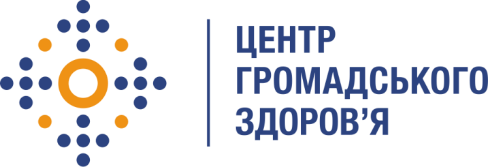 Державна установа 
«Центр громадського здоров’я Міністерства охорони здоров’я України» оголошує конкурс на відбір консультантів для проведення тренінгів з методики проведення фенотипічного тесту медикаментозної чутливості та процедури внутрішнього контролю якості для нових протитуберкульозних препаратів другого ряду в рамках програми Глобального фонду по боротьбі зі СНІДом, туберкульозом та малярією.Назва позиції: консультант з проведення практичного тренінгу «Методика проведення фенотипічного тесту медикаментозної чутливості та процедури внутрішнього контролю якості для нових протитуберкульозних препаратів другого ряду» (2 позиції);Рівень зайнятості: часткова;Інформація щодо установи:Головним завданнями Державної установи «Центр громадського здоров’я Міністерства охорони здоров’я України» (далі – Центр є діяльність у сфері громадського здоров’я. Центр виконує лікувально-профілактичні, науково-практичні та організаційно-методичні функції у сфері охорони здоров’я з метою забезпечення якості лікування хворих на соціально небезпечні захворювання, зокрема ВІЛ/СНІД, туберкульоз, наркозалежність, вірусні гепатити тощо, попередження захворювань в контексті розбудови системи громадського здоров’я. Центр приймає участь в розробці регуляторної політики і взаємодіє з іншими міністерствами, науково-дослідними установами, міжнародними установами та громадськими організаціями, що працюють в сфері громадського здоров’я та протидії соціально небезпечним захворюванням.Основні обов'язки:1.         Адаптація інформаційних матеріалів відповідно до міжнародних рекомендацій.2.	Проведення двох триденних практичних тренінгів на тему «Методика проведення фенотипічного тесту медикаментозної чутливості та процедури внутрішнього контролю якості для нових протитуберкульозних препаратів другого ряду».3.	Підготовка звітів по результатам проведених тренінгів відповідно до форми, визначеної Центром.   Вимоги до професійної компетентності:Вища освіта в галузі знань «Охорона здоров’я» / «Біологія».Досвід практичної діяльності в мікробіологічної лабораторії з діагностики туберкульозуДосвід проведення семінарів/тренінгів з питань лабораторної діагностики туберкульозу в якості викладача/тренера впродовж останніх 5-ти років.Досвід розробки тренінгових модулів та навчальних матеріалів та програм з питань лабораторної діагностики туберкульозу.Знання національних та міжнародних стандартів/протоколів з питань діагностики туберкульозу, у тому числі мультирезистентного туберкульозу;Володіння усіма методиками діагностики туберкульозу.Резюме мають бути надіслані електронною поштою на на електронну адресу: vacancies@phc.org.ua. В темі листа, будь ласка, зазначте: «20-2020 консультант з проведення практичного тренінгу «Методика проведення фенотипічного тесту медикаментозної чутливості та процедури внутрішнього контролю якості для нових протитуберкульозних препаратів другого ряду». Термін подання документів – до 06 лютого 2020 року, реєстрація документів 
завершується о 18:00.За результатами відбору резюме успішні кандидати будуть запрошені до участі у співбесіді. У зв’язку з великою кількістю заявок, ми будемо контактувати лише з кандидатами, запрошеними на співбесіду. Умови завдання та контракту можуть бути докладніше обговорені під час співбесіди.Державна установа «Центр громадського здоров’я Міністерства охорони здоров’я України»  залишає за собою право повторно розмістити оголошення про вакансію, скасувати конкурс на заміщення вакансії, запропонувати посаду зі зміненими обов’язками чи з іншою тривалістю контракту.